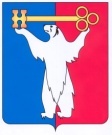 АДМИНИСТРАЦИЯ ГОРОДА НОРИЛЬСКАКРАСНОЯРСКОГО КРАЯПОСТАНОВЛЕНИЕ15.07.2019	  г. Норильск	          № 294О внесении изменений в постановление Администрации города Норильска от 06.02.2013 № 42 На основании статьи 17 Федерального закона от 06.10.2003 № 131-ФЗ 
«Об общих принципах организации местного самоуправления в Российской Федерации», в целях урегулирования отдельных вопросов по организации деятельности МУП «Норильское производственное объединение пассажирского автотранспорта»,ПОСТАНОВЛЯЮ:1. Внести в постановление Администрации города Норильска от 06.02.2013              № 42 «Об установлении тарифов на перевозки пассажиров и провоза багажа автомобильным транспортом (кроме такси) по муниципальным маршрутам, осуществляемые МУП «Норильское производственное объединение пассажирского автотранспорта» (далее - Постановление) следующие изменения:1.1. Приложение № 1 к Постановлению изложить в редакции согласно приложению к настоящему постановлению.2. Опубликовать настоящее постановление в газете «Заполярная правда» и разместить его на официальном сайте муниципального образования город Норильск.И.о. Главы города Норильска			                                          А.В. МалковПопсуевич Ольга Николаевна43-70-50Приложение № 1к постановлениюАдминистрации города Норильскаот 06.02.2013 № 42приложение к постановлению Администрациигорода Норильска от 15.07.2019 № 294Тарифы на проезд с использованием электронного проездного билета      МУП «НПОПАТ»Тарифный планКоличество поездок, шт.Стоимость 1 поездки, руб.Стоимость тарифного плана, руб.Группа тарифов «Единый»(тарифы включают в себя оплату поездок на всех маршрутах МУП «НПОПАТ»)Группа тарифов «Единый»(тарифы включают в себя оплату поездок на всех маршрутах МУП «НПОПАТ»)Группа тарифов «Единый»(тарифы включают в себя оплату поездок на всех маршрутах МУП «НПОПАТ»)Группа тарифов «Единый»(тарифы включают в себя оплату поездок на всех маршрутах МУП «НПОПАТ»)Единый 60 на 30 дней60352 100Единый безлимитный на 30 дней--2 940Единый 100 на 90 дней100373 700Единый 150 на 90 дней150365 400Единый 200 на 90 дней200357 000Группа тарифов «Город»(тарифы не включают в себя оплату поездок между административными районами города Норильска (маршрутной сети МУП «НПОПАТ»))Группа тарифов «Город»(тарифы не включают в себя оплату поездок между административными районами города Норильска (маршрутной сети МУП «НПОПАТ»))Группа тарифов «Город»(тарифы не включают в себя оплату поездок между административными районами города Норильска (маршрутной сети МУП «НПОПАТ»))Группа тарифов «Город»(тарифы не включают в себя оплату поездок между административными районами города Норильска (маршрутной сети МУП «НПОПАТ»))Город 50 на 30 дней50281 400Город 180 на 90 дней180285 040Город 240 на 90 дней240276 480Город 300 на 90 дней300267 800Группа тарифов «Межрайонный»(тарифы не включают в себя оплату поездок внутри административных районов города Норильска (маршрутной сети МУП «НПОПАТ»))Группа тарифов «Межрайонный»(тарифы не включают в себя оплату поездок внутри административных районов города Норильска (маршрутной сети МУП «НПОПАТ»))Группа тарифов «Межрайонный»(тарифы не включают в себя оплату поездок внутри административных районов города Норильска (маршрутной сети МУП «НПОПАТ»))Группа тарифов «Межрайонный»(тарифы не включают в себя оплату поездок внутри административных районов города Норильска (маршрутной сети МУП «НПОПАТ»))Межрайонный 20 на 30 дней2042840Межрайонный 60 на 90 дней60422 520Межрайонный 100 на 90 дней100414 100Межрайонный 120 на 90 дней120404 800